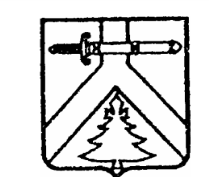 РОССИЙСКАЯ  ФЕДЕРАЦИЯМУРИНСКИЙ СЕЛЬСКИЙ СОВЕТ ДЕПУТАТОВКУРАГИНСКОГО РАЙОНА КРАСНОЯРСКОГО КРАЯР Е Ш Е Н И Е26.05.2022                                       с. Мурино                                            №  18-76-р    О досрочном прекращении полномочий депутата Муринского сельского Совета депутатов четвертого созыва Бурнышева Сергея ИвановичаРуководствуясь п.2 ст.26 Устава Муринского сельсовета Курагинского района Красноярского края, на основании личного заявления об отставке по собственному желанию депутата Бурнышева Сергея Ивановича, Муринский сельский Совет депутатов РЕШИЛ:1. Прекратить досрочно полномочия депутата Бурнышева С. И. в связи со сложившимися семейными обстоятельствами.2. Решение вступает в силу со дня, следующего за днем его официального опубликования в газете «Муринский вестник».Председатель Муринского сельского Совета депутатов________________Ровных С.Г.Глава Муринского сельсовета__________ Е.В. Вазисова